КОММЕРЧЕСКОЕПРЕДЛОЖЕНИЕ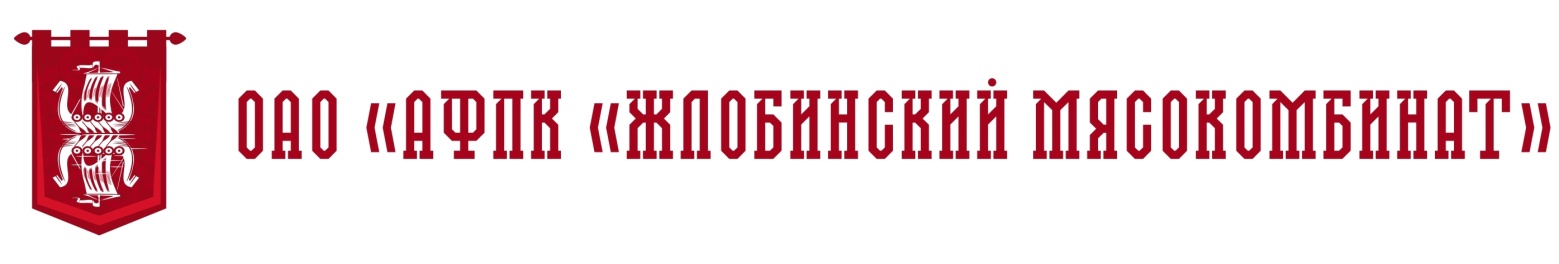 ОАО «АФПК «Жлобинский мясокомбинат»Zhlobin meat-processing factoryЯНВАРЬ 2023Цены указаны без НДСУсловие поставки: FCA Жлобин, 100 % предоплата  заказанной партииМясные консервы в жестяной банке, упакованы в картонные коробки по 45 банок.Адрес: 247210, Республика Беларусь, Гомельская область,г. Жлобин, ул. Шоссейная, 133Контактные лица: Начальник отдела ВЭД – Циркунова Светлана ВикторовнаВедущий специалист отдела ВЭД  Янчевский Вадим Специалист отдела ВЭД Екатерина Рудковскаятел./ факс: +3752334-4-13-99,  + 375 29- 668-22- 68 (Viber, WhatsApp) e-mail.:  e1507@mail.ruКонсервы /Canned meatВес,weightЦена росс.руб. без НДСPrice, Russian RUBСрок годностиexpirationКонсервы говядина тушеная в/сГОСТ 32125-2013Массовая доля мясного сырья по закладке 97,5%338 гр.140,04  годаКонсервы говядина тушеная 1 сортГОСТ 32125-2013Массовая доля мясного сырья по закладке 97,5%338  гр.130,04  годаКонсервы говядина тушеная     «Премиум» ТУМассовая доля мясного сырья по закладке 88,2%338  гр.120,02 годаКонсервы каша перловаяс говядиной ГОСТ 8286-90340  гр.80,02 годаКонсервы из говядины мясные кусковые “Крестьянские” ТУМассовая доля мясного сырья по закладке 88,2%338  гр.120,02 годаКонсервы каша гречневаяс говядиной  ГОСТ 8286-90340  гр.85,02 годаКонсервы свинина тушеная  в/сГОСТ 32125-2013Массовая доля мясного сырья по закладке 97,5%338 гр.140,04 года